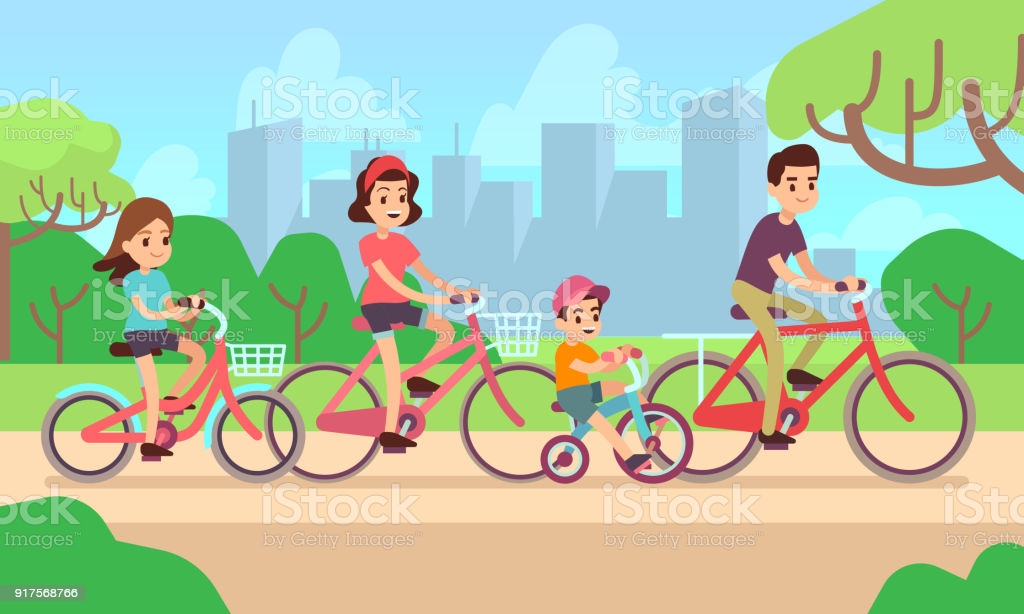 Kochane Krasnoludki!  Nie możemy w tym tygodniu spotkać się w przedszkolu. Spędzicie czas w domu . Wasi Rodzice, których serdecznie pozdrawiamy, przeczytają wam wiersze i pobawią się z wami.   DZIĘKUJĘ !!!Wtorek  23. II. 2021r. WYNALAZKI  - ROWEREM W ŚWIATRozpoczynamy od rozgrzewki i ćwiczeń ruchowych Domowa zabawa ruchowa       https://www.youtube.com/watch?v=Bwi8nn9dB1g&feature=youtu.be Posłuchajcie piosenki  Małgorzata Kosik (DJ Miki) - Rowerekhttps://www.youtube.com/watch?v=xPO73ZN-VoQProszę Rodziców o przeczytanie wiersza i zadać dzieciom pytań  Zapraszam  teraz do wysłuchania wiersza"Wynalazki"  M. PrzewoźniakKto wynalazł żagiel, koło,papier, zegar i maszynę?Wynalazców mądre gronocoś nowego wciąż wyczynia.Tyle możliwości mamydzięki mądrym wynalazkom:i jeździmy, i latamy,mamy radio i żelazko.Może wy coś wymyślicie,czego dzieci oczekują?Dom, co jeździ sam po świecie,lub parasol przeciw dwójom?Co to są wynalazki?Jakie wynalazki były wymienione w wierszu?Co możemy wymyślić, wynaleźć?Piosenki i zabawy ruchowe dla dzieci„Jedzie pociąg z daleka „  - do zabawy zapraszamy całą rodzinę. https://www.youtube.com/watch?v=iQTxHif7GzgStare rowery –  dzieci oglądają ilustracje przedstawiające stare rowery. Proszę opowiedzieć krótką historię roweru.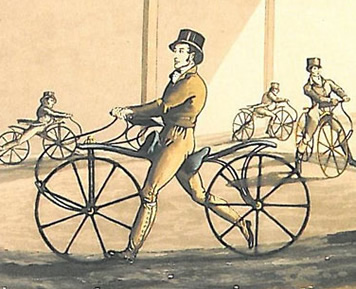 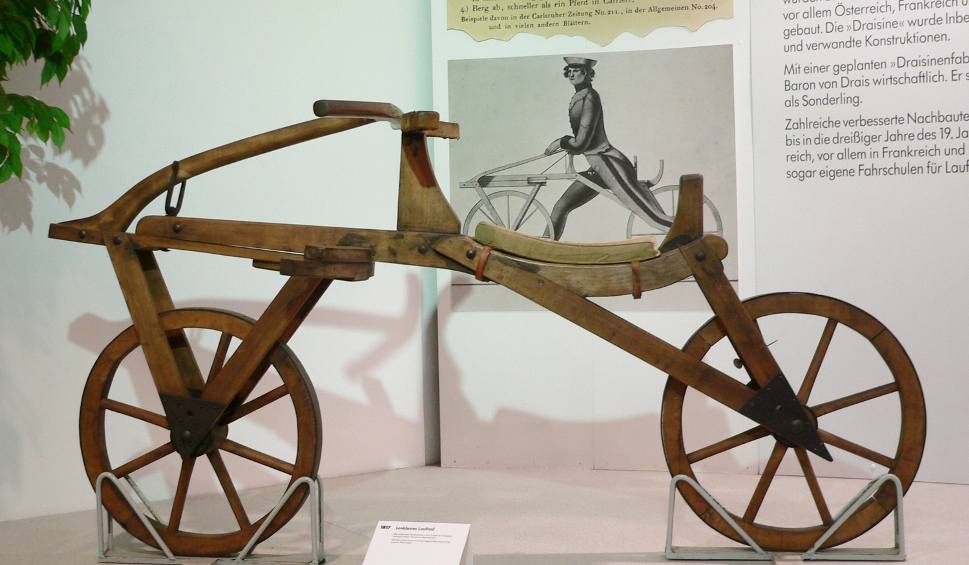 Drewniany rower 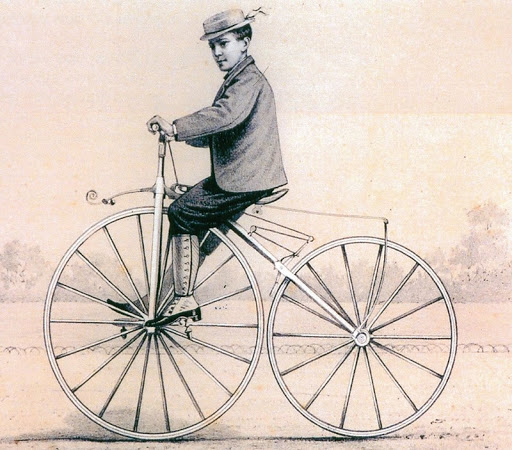 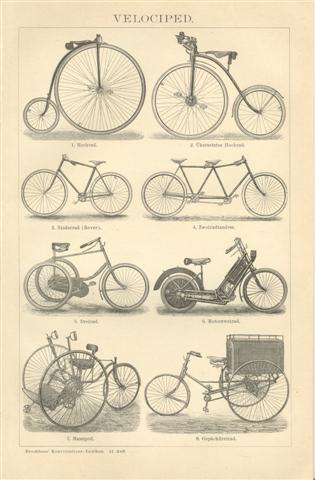 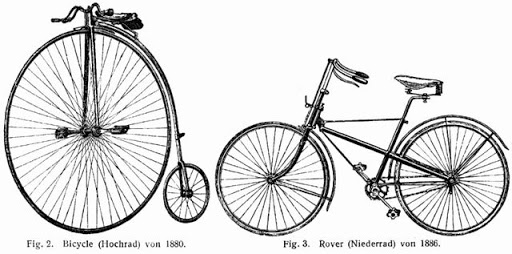 Film „Historia rowerów „ bardzo proszę Rodziców o przekazanie swoimi słowami historii powstania rowerów z wykorzystaniem zamieszczonych ilustracji. https://www.youtube.com/watch?v=h2Y4L60RjAE&t=29sZabawa ruchowa „ Jedzie rowerek na spacerek”Dziecko kładzie się na plecach, zgina nóżki w kolanach i wykonujemy ruchy, takie jak przy jeździe na rowerze, wypowiadając wierszyk:Jedzie rowerek na spacerek.Wiezie z sobą pięć wiaderek.Raz, dwa, trzy, cztery, pięć…  ( rodzic za każdym razem podaje inną liczbę – dzieci liczą z pomocą   rodzica ile jest wiaderek)  miłej zabawy!!!„ Co się zmieniło?”Dzieci porównują obrazki rowerów starego i współczesnego – dzielą się swoimi spostrzeżeniami .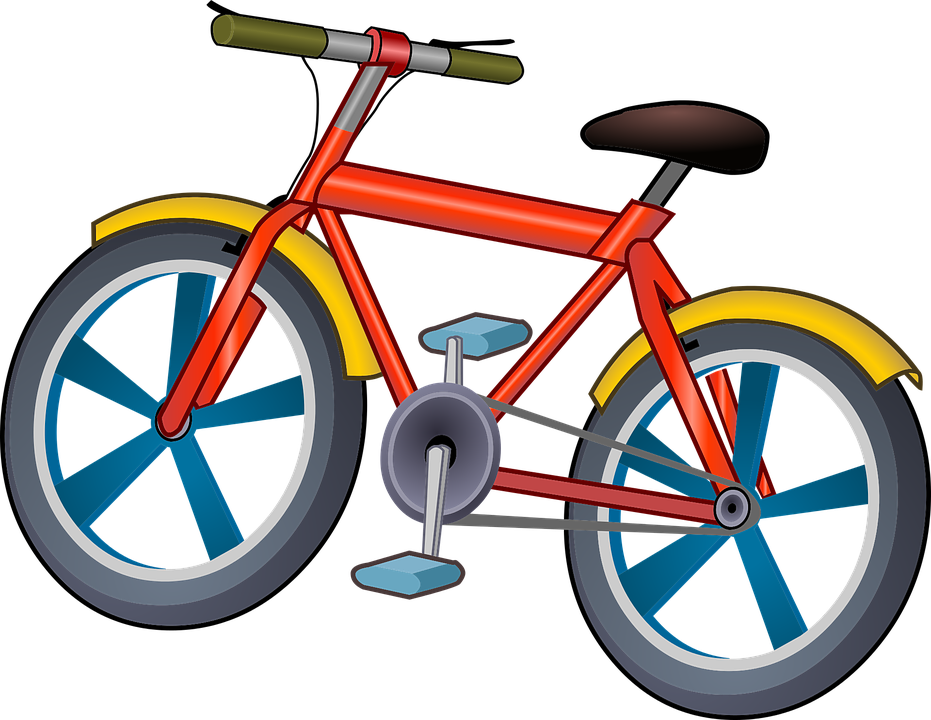 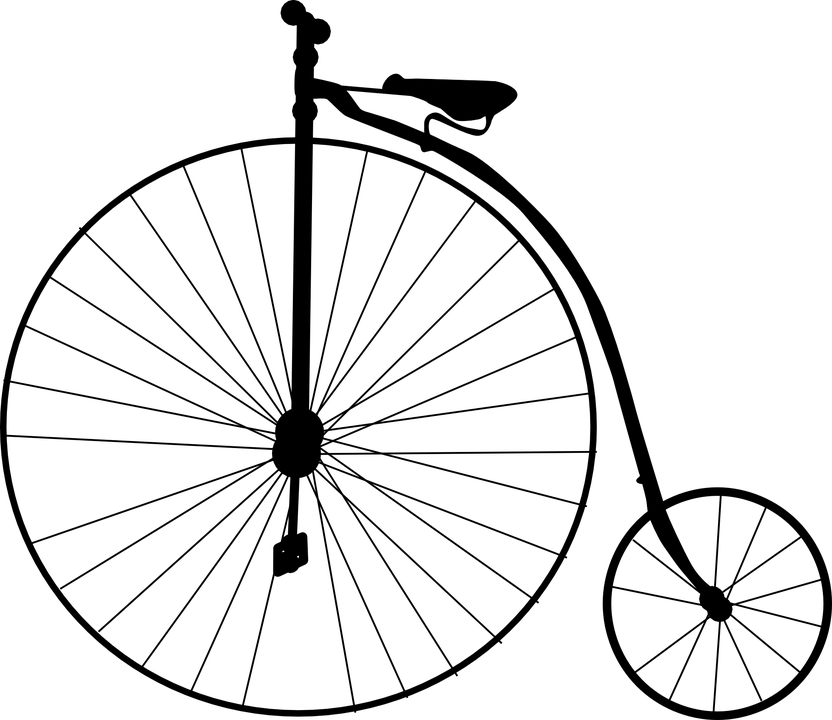 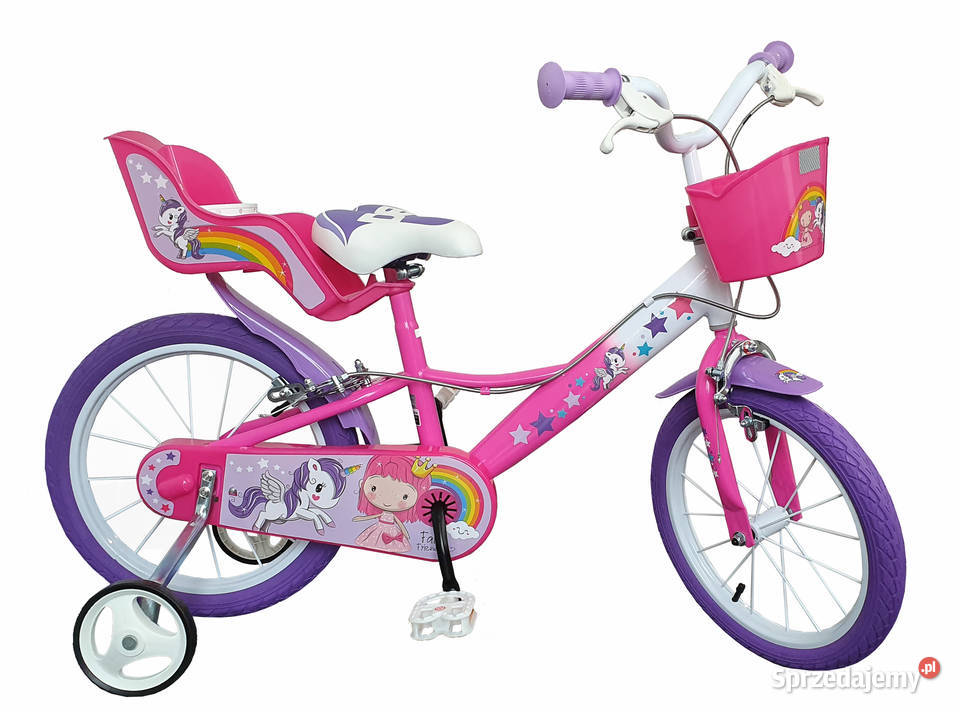 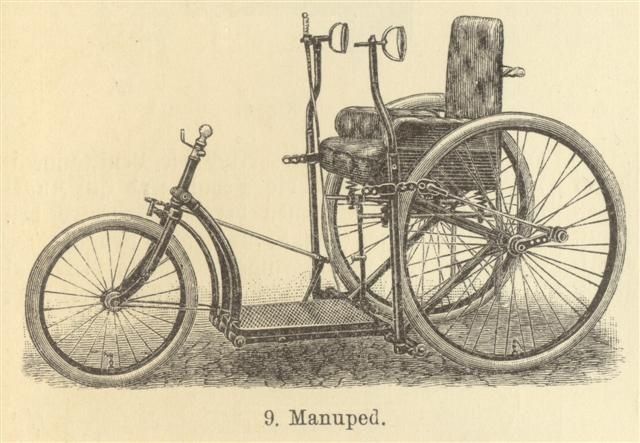 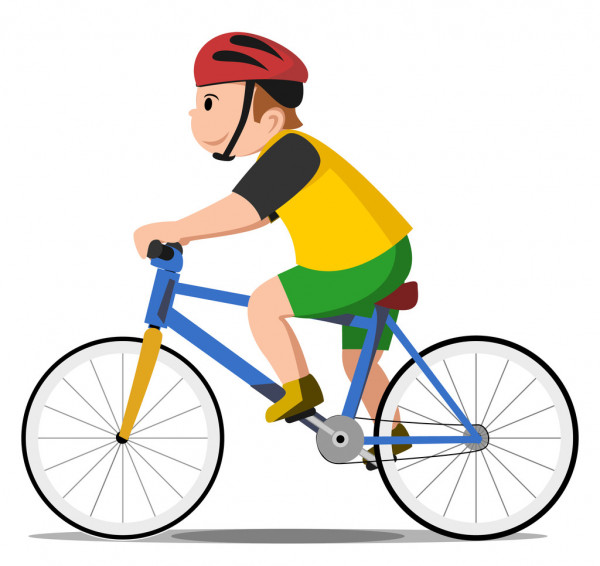 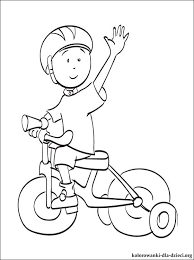 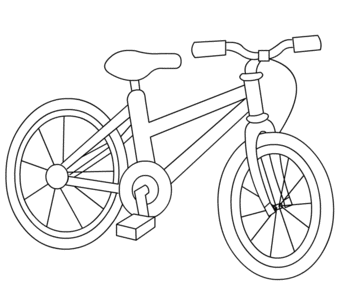 